revised Draft agendaprepared by the Office of the UnionDisclaimer:  this document does not represent UPOV policies or guidanceOpening of the SessionAdoption of the agenda (document TWF/53/1 Rev.)Short reports on developments in plant variety protection(a)	Reports from members and observers (document TWF/53/3)(b)	Reports on developments within UPOV (document TWF/53/2)Cooperation in examination (document TWP/6/9)Increasing participation in the work of the TC and the TWPs (document TWP/6/12)Molecular Techniques Developments in UPOV (document TWP/6/7)Presentation on the use of molecular techniques in DUS examination (document TWF/53/12)Development of guidance and information materials (documents TWP/6/1 and TWF/53/13)	-	The Combined Over Years Uniformity Criterion (COYU) (document TWP/6/11)Variety denominations (documents TWP/6/6 and TWF/53/4)  Information and databases(a)	UPOV information databases (document TWP/6/4)(b)	Variety description databases (document TWP/6/2)(c)	Exchange and use of software and equipment (document TWP/6/5)(d)	UPOV PRISMA (document TWP/6/3)Experiences with new types and species (oral reports invited)Access to plant material for the purpose of management of variety collections and DUS examination (document TWF/53/11)DUS examination of mutant varieties of apple (document TWF/53/10)Matters relevant in DUS examination for the fruit sector (document TWF/53/7)The assessment of color in fruit crops (document TWF/53/5)Information required to enhance the use of existing DUS test reports (document TWF/53/6)Discussion on draft Test Guidelines (Subgroups)	Full draft Test Guidelines*Apple (fruit varieties) (Revision) (Malus domestica Borkh.) (document TG/14/10(proj.5)) Grapevine (Vitis L.) (Revision) (document TG/50/10(proj.5))Guava (Psidium guajava L.; Psidium cattleyanum Sabine var. littorale (Raddi) Fosberg) (Revision) (document TG/110/4(proj.2))Goji (Lycium barbarum L., L. chinense Mill., L. cylindricum Kuang & A. M. Lu, L. dasystemum Pojark., L. ruthenicum Murray, L. truncatum Y. C. Wang, L. yunnanense Kuang & A. M. Lu) (document TG/LYCIUM_BAR(proj.2))Hazelnut (Corylus avellana L.; Corylus colurna L.) (Revision) (document TG/71/4(proj.3)) Lemon (Lemons and Limes (Citrus L. - Group 3)) (Revision) (document TG/203/2(proj.1))Mandarin (Citrus L. – Group 1) (Revision) (document TG/201/2(proj.1))*Mulberry (Morus L.) (document TG/MORUS(proj.4))Raspberry (Rubus idaeus L.) (Revision) (document TG/43/8(proj.2)) Sour Cherry (Prunus cerasus L.); Duke Cherry (Prunus ×gondouinii (Poit. & Turpin) Rehder) (Revision) (document TG/230/2(proj.2)) *Strawberry (Fragaria L.) (Revision) (document TG/22/11(proj.4)) Sweet Cherry (Prunus avium (L.) L.) (Revision) (document TG/35/8(proj.3)) Trifoliate Orange ((Poncirus) (Citrus L. - Group 5)) (Revision) (document TG/83/5(proj.1)) Partial revisionsBlueberry (Partial revision: expansion of scope, Characteristic 14, Ad. 8) (documents TG/137/5 and TWF/53/8)Walnut (Juglans regia L.) (Partial revision: Characteristics 10 and 11; to add new chars. “Time of vegetative bud burst”, “Predominant location of fruit buds”) (documents TG/125/7 and TWF/53/9) Revision of Test Guidelines (document TWP/6/10)Recommendations on draft Test GuidelinesGuidance for drafters of Test Guidelines (document TWP/6/8)Date and place of the next sessionFuture programAdoption of the Report of the session (if time permits)Closing of the session[End of document]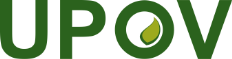 EInternational Union for the Protection of New Varieties of PlantsTechnical Working Party for Fruit CropsFifty-Third Session
Virtual meeting, July 11 to 15, 2022TWF/53/1 Rev.Original:  EnglishDate:  July 1, 2022